Christmas ArrangementsFriday 17th December - Christmas Jumper Non Uniform Day in aid of the local branch of the St. Vincent de Paul charity.(€2 per child/€5 per family)Monday 20th December – Full School Day - full school uniform to be worn.Tuesday 21st December – Full School Day. Children can choose to wear their Christmas Jumper to school.Wednesday 22nd December – Christmas HolidaysThe school will close at 12.30pm for the Christmas Holidays. Due to Covid-19 social distancing regulations, we have agreed staggered collection times for class levels across the school.12.15pm    Junior & Senior Infants & their siblings12.20pm     1st & 2nd Classes & their siblings12.30pm     Rest of school - 4th to 6th ClassesNote: The school busses will leave the school at 12.20pm.  Please ensure that children collected by car are collected promptly at their allocated class time above in order to avoid traffic congestion in the car park and to ensure adherence to Public Health Guidelines. School BooksAs a precautionary measure, we have decided to send home essential schoolbooks with the children on Tuesday/Wednesday 21st & 22nd December. As advised, this is a precautionary measure and as the children will be on two weeks Christmas Holidays, the books can remain sealed in the plastic bags during the holidays and be returned to the school when we re-open on Thursday 6th January as per our school calendar. We would be grateful if parents/guardians could send in a strong plastic bag so that the schoolbooks can be carried home.Note that if your child is not going to be present in school next week between 21-22 December, please advise your child’s class teacher and the schoolbooks can be sent home earlier.Thank you for your continued cooperation with these arrangements and wishing you all a very Safe and Happy Christmas.Kind RegardsLucy Travers 
Principal 																		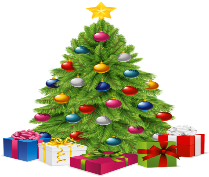 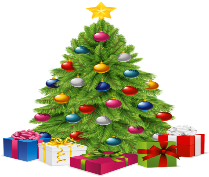 